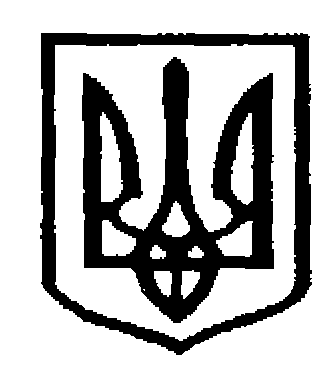 У К Р А Ї Н АЧернівецька міська радаУ П Р А В Л I Н Н Я   О С В I Т Ивул. Героїв Майдану, 176, м. Чернівці, 58029 тел./факс (0372) 3-30-87,  E-mail: osvitacv@gmail.com  Код ЄДРПОУ №02147345Про участь у Всеукраїнському конкурсі з інформаційних технологій «ITalent»Відповідно до пункту 119 Плану всеукраїнських і міжнародних організаційно-масових заходів з дітьми та учнівською молоддю на 2018 рік, затвердженого наказом МОН від 04.01.2018 № 12, листа Українського державного центру позашкільної освіти від 20.02.2018 р. № 02-19 «Про проведення Всеукраїнського конкурсу з інформаційних технологій для дітей та молоді «ITalent» (очно-заочного)», управління освіти Чернівецької міської ради повідомляє, що Український державний центр позашкільної освіти спільно з Молодіжною громадською організацією «Київський Інтелект Клуб», у співпраці з Громадською організацією «Всесвіт у гармонії», інтернет-клубом ASUS CyberZone, Українською антивірусною лабораторією Zillya та школою-ліцеєм «Черноморський» проводить Всеукраїнський конкурс з інформаційних технологій для дітей та молоді «ITalent» (очно-заочний).До участі у конкурсі запрошуються учні загальноосвітніх та позашкільних навчальних закладів віком від 8 до 18 років. Конкурс проводиться у два етапи: заочний (онлайн) та очний (у двох частинах).Початок реєстрації на заочний (онлайн) етап – з 20 лютого 2018 року.На фінальний (очний) тур запрошуються переможці першого етапу. Фінальний тур Конкурсу ІТ проектів відбудеться: 21-22 квітня 2018 року.Детальна інформація про умови проведення додаються (в прикріпленому файлі).Просимо керівників навчальних закладів довести до відома                                                                            вчителів інформатики інформацію про Всеукраїнському конкурсі з інформаційних технологій «ITalent».Начальник управління освіти                                                     С. В. МартинюкЧернівецької міської радиТерлецька І.Д.53-60-25       23.02.2018     № 01-34/429Керівникам загальноосвітніх                  навчальних закладів